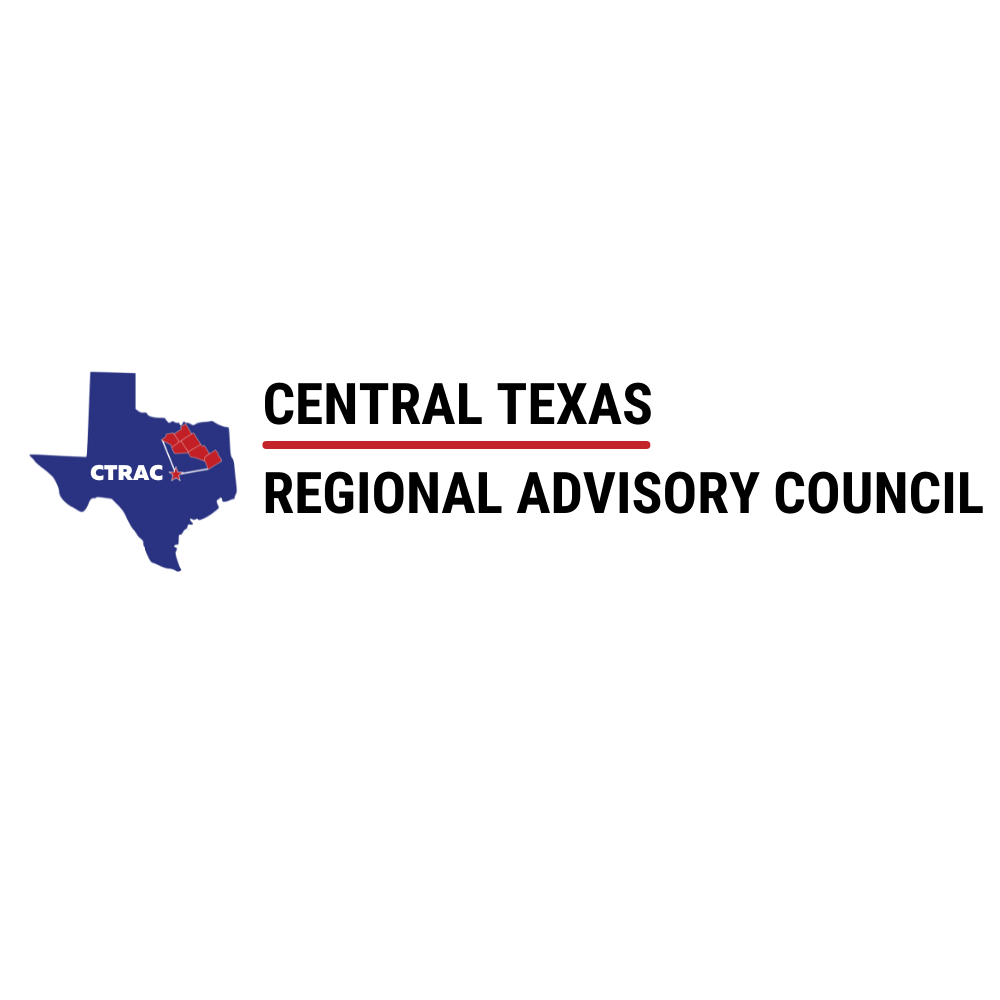 Perinatal CommitteeWednesday, June 20, 2023CTCOG, Room D10Meeting MinutesAttendance – Designated				Attendance – All OthersAHCT – Kayleigh Shuffler 				Elizabeth Hicks, Acadian               Apiffany Spears				BSWT – Jennifer McAdams				Staff						MCMC – Michelle Hempel				Christine ReevesSMCHH – Charlene OaksCall to Order and Introductions – Ms. Hempel, Chair called the meeting to order at 0908.Approval of the Previous Meeting Minutes – Dr. Shuffler motioned to approve minutes from March 2023 as presented.  Ms. McAdams seconded the motion.  Motion carried.Emergency Healthcare System Items – None were noted.Action and/or Discussion on the Following Items:RAC Rule, Criterion, and Assessment Review & Discussion – The committee opted to table at this time.Rules Update – The maternal rule is set to take effect when it is approved and surveys will have to use the new rules effective 9/1/23.  Neonatal is expected to be open soon.  It is anticipated that these rules will be effective 1/1/24.Central Texas RAC Initiatives – Ms. Reeves reported that bands had already been going out and each facility needed to obtain some of the preeclampsia bands.PASDPreeclampsiaOutreach Workgroup Update – Ms. Reeves reported that there will be a new workgroup on outreach to collaborate more.  A Doodle Poll will be sent out to choose a meeting time. RAC/PCR Alliance Updates – Ms, Reeves reported that since the Lege was in session, it has taken the focus to push for a perinatal database for Texas. Neonatal Representative – Michelle HempelOB/Maternal Representative – Dr. Jessica Ehrig  PASD – Dr. Joe Petty asked for Dr. Ehrig to do her PASD webinar for the Alliance.TCHMB Updates – No updates provided.  The group discussed sharing around representation of the PCR.  Ms. Kayleigh Shuffler agreed to be the Neonatal Rep moving forward and Ms. Apiffany Spears agreed to the OB/Maternal Rep.  Ms. Reeves will make the notifications. Neonatal Representative – Michelle HempelNeonatal Temperature ProjectOB/Maternal Representative – Dr. Jessica Ehrig  Preeclampsia (PPED) Project Specialty Discussion – Ms. Reeves noted that this section is for anything to be brought up from our specialists in the Region.NICUMFM TexasAIM Update – No update.Designation Updates – AdventHealth Central Texas had some deficiencies during their latest Maternal Survey, but nothing unexpected.  Central Texas Child Fatality Review Team Update Potential FIMR Workgroup – Ms. Reeves reported that the NICU Medical Director at CRDAMC was interested and willing to Chair a Fetal & Infant Death Review (FIMR).  More information to come.  If anyone is interested, please let Ms. Reeves.Central Texas Child Fatality Review Team Update – No update due to time.Fetal Infant Review Team Update– No update due to time.Open Forum –none.Next Meeting – A Doodle Poll will be sent out to determine the best time for this committee to meet since it needs a longer time.  The committee wished to put the meeting on another day.Adjourn – Meeting adjourned at 0909.________________________________________Ms. Michelle Hempel, Chair